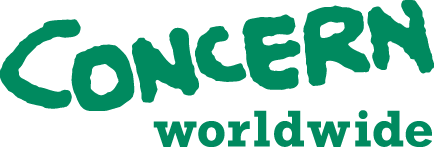 Technical Specification/ CriteriaTender for:  Solar Panel installationName of Project: Solar Panel installationTender Reference: BGD/DHK/Solar/TENDER/2023/004				Annex-4Please review this Table and other specifications before answering the following questionsOther specifications are- Solar panel- Solar panel must be from following list in the given webpage link- https://solar.sreda.gov.bd/nem/solarmodule.phpGrid tied Inverter- Inverter must be from following list in the given webpage link- http://sreda.gov.bd/site/page/ef10447e-509a-4e7d-94ad-df2eaf5c27ecNet Energy meter- Product must be from the list of product approved by SREDA. Net meter list-https://solar.sreda.gov.bd/nem/gridtiedinverter.php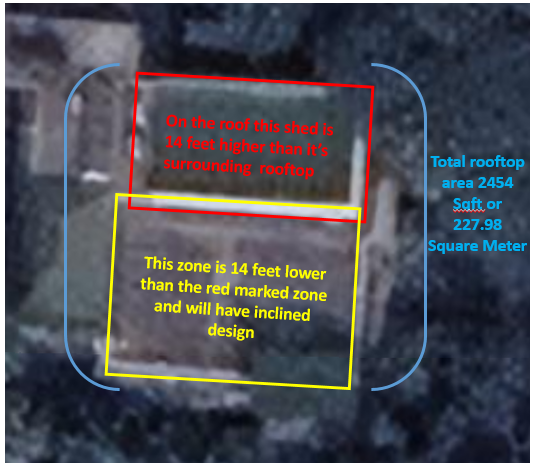 Figure 1: Rooftop top vie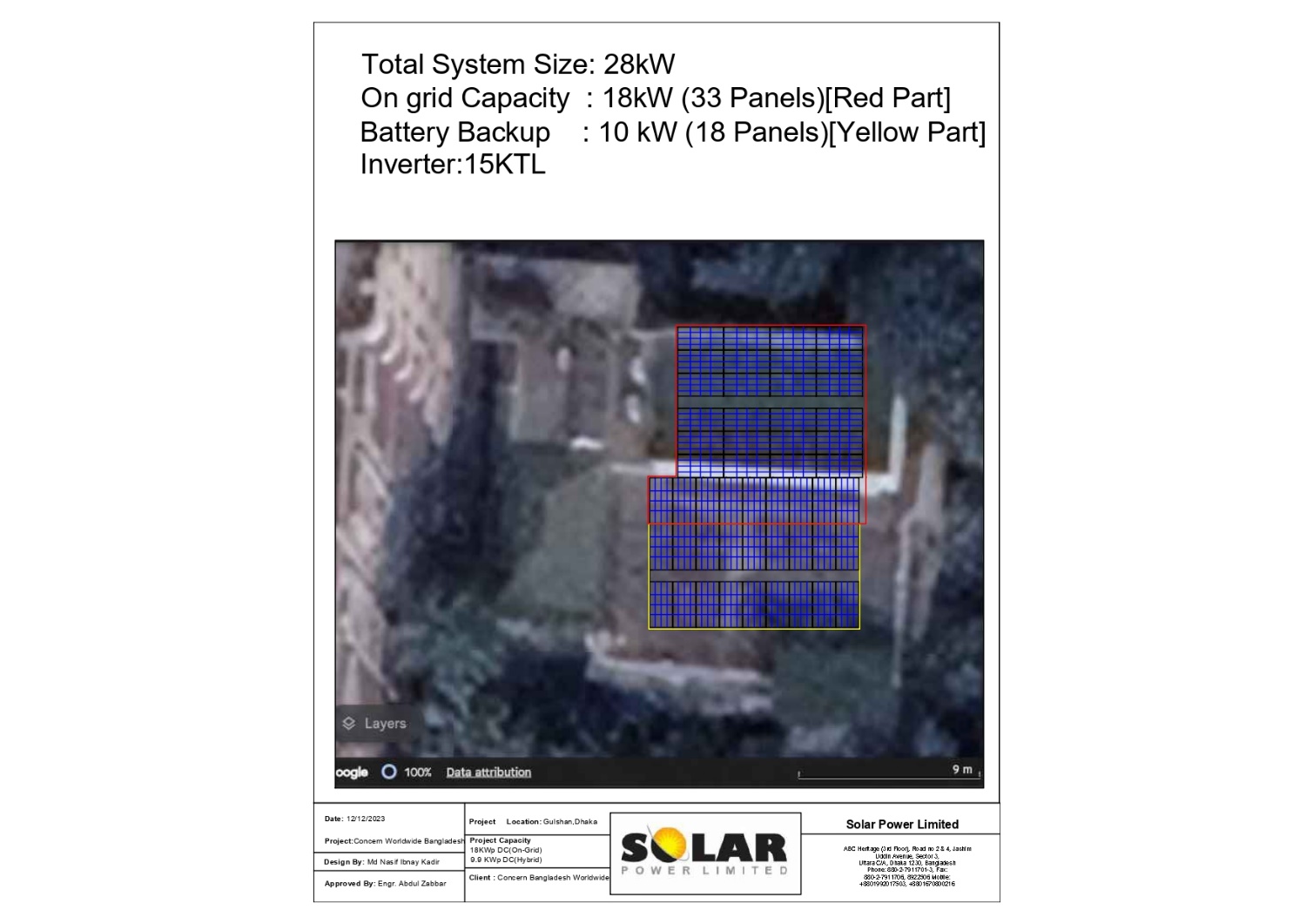 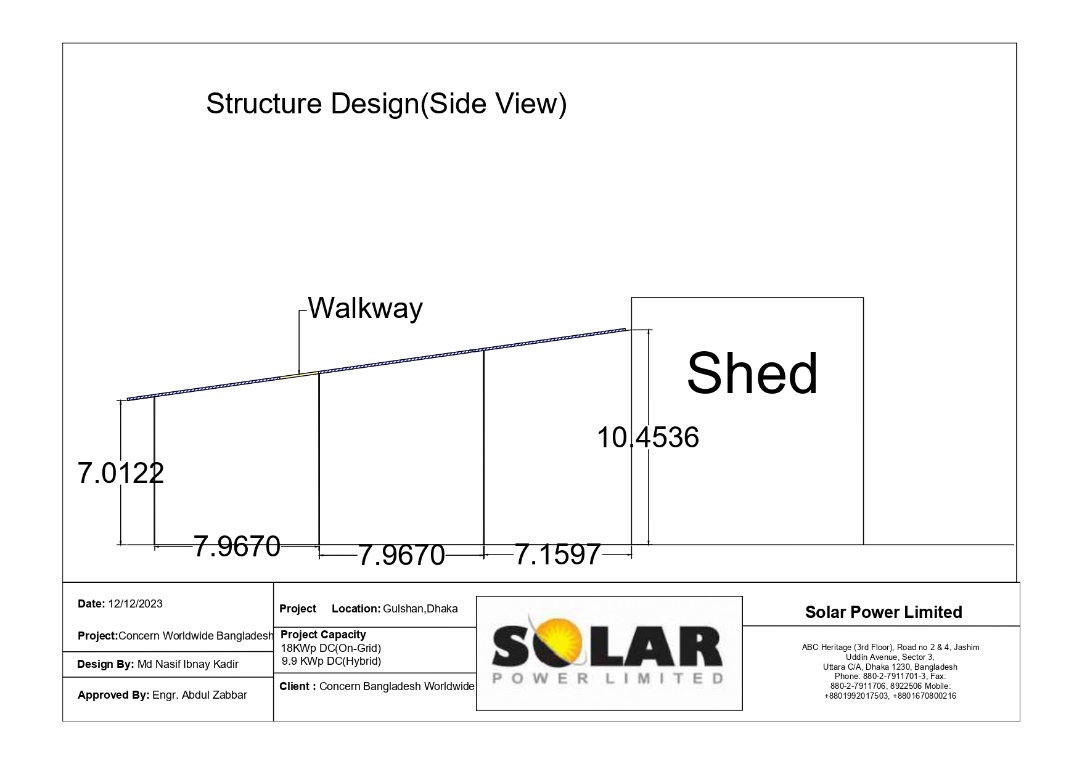 Figure 2: A hypothetical design structure for the solar panels (The side view is for the lower rooftop zone which is marked as the yellow zone in figure 1)EquipmentSpecificationsAdditional Technical Evaluation IndicatorsArea2454 Sqft or 227.98 Square MSystem Capacity and PV Solar Panels18kWp (kW peak) system along with 10kWp for backup system. All total a 28 kWp system. Minimum 18% efficient (monocrystalline), tier-1 branded.Compatible with SREDA standards and listed on their webpageEfficiency (%), Coefficient of temperature (%/degree C), Power rating / sq metreGrid Tied InverterString inverter, 15 kW, 3-phase, 50 Hz, Compatible with SREDA standards and listed on their webpageInverter efficiency (%), Operating temperature parametersHybrid InverterGrid Tied hybrid inverter,3.5x3 = 10.5 kW, 50 HzInverter efficiency (%), Operating temperature parametersBattery Bank12 volt 200amp battery, total 12 individual battery. (4 individual battery will be combined to make a 48 volt unit, total of 3 unit. Each 48 volt unit will be connected to separate hybrid inverter)AGM Lead Acid, Operating temperature parameters, discharge capacityMounting StructurePanels mounted on office roof at an angle of 23 degrees to the horizontal. (see the design in the following figures)Allowing access walkways for maintenance, inspections, etc.Cables, Cable Tray, Combiner BoxWire needs to be capable of carrying high amps and fire resistant. The combiner box needs to be IP65 rated.For DC and AC there will be different requirement of wire rating and category but both need to have 25% extra load capacity. Fuel check controller A controller which will combine the solar and generator electricity supply. This will maintain the balance in power supply from both generator and solar system when national grid is offline.Supplier will ensure required controller which support both solar panel and diesel fuel generator Status Monitoring ToolsThe monitoring tools needs to be connected to a computer or a software where the relevant information will be stored. Status monitoring tools is to be used for tracking the solar production over time. Also, monitoring equipment will be used for seeing if any part of the solar panel is malfunctioning.Lightning Protection SystemWith resistance < 5 ohmsAC/DC ComponentsIP65 rated and fire resistant Equipment for MaintenanceNo specificationNet Energy MeterSREDA and BSTI approvedConstruction worksAccess walkways, protective fencingGetting regulatory permissions and others